ОСП МБДОУ детский сад №8 «Звездочка» - детский сад «Солнышко»Сценарий развлечения«Прощание с елочкой» для детей разновозрастной  группы.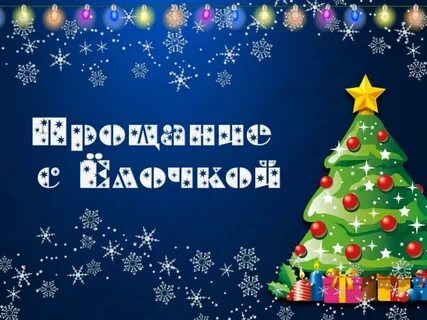                                             Подготовили:                                                           Гребенникова С.М.Елистратова С.В.Сценарий развлечения «Прощание с елочкой» Цель: Продолжать приобщать детей к праздничной культуре. Воспитывать желание принимать участие в праздниках. Формировать представление о нетрадиционном празднике, "Прощание с новогодней ёлкой", вызвать у детей чувство радости, сплоченности. Воспитывать желание участвовать в играх.Ход праздника:Под музыку «Новый год» дети заходят в зал.Ведущий:            Время бежит всё вперёд и вперёд,Вот и пришёл к нам, друзья, Новый Год!В ночь новогоднюю весело было,Все мы смеялись, плясали, шутили!Всем нам подарки принёс Дед Мороз.Чтобы всё доброе нам не забыть,Праздник решили мы повторить!Ведущий: Дорогие ребята! Вот и пролетели новогодние каникулы, пришла пора отпускать нашу зеленую гостью - елочку в лес. Давайте сегодня еще раз поиграем возле елки и вспомним праздничные песни,  чтобы новогодняя красавица запомнила вас веселыми, счастливыми, озорными и, обязательно вернулась в детский сад в следующем году! Согласны?Ведущий:              С музыкой весёлой мы вбежали в зал,	                       И лесную гостью каждый увидал.	                       Зелена, красива, высока, стройна,	                       Всем ребятам нашим нравится она.	                       Под её ветвями мы пускались в пляс,	                       Огоньками ёлка радовала нас.Хоть сейчас не Новый год,	                       Вновь огни она зажжёт.	                       Скажем дружно: раз, два, три – 	                       Наша ёлочка гори!Дети повторяют слова, на ёлке загораются огоньки.Молодцы, а теперь мы с ёлочкой поиграем.Наша ёлочка стоит огоньками вся горит,а притопнут каблучки- и погаснут огоньки. (Дети топают ногами, ёлка гаснет).Крикнем дружно: «Раз, два, три, наша ёлочка гори! (Ёлка загорается),а притопнут каблучки- и погаснут огоньки. (Дети топают ногами, ёлка гаснет).Хлопай, хлопай, говори: «Наша ёлочка гори!» ( Дети хлопают,  ёлка загорается).В это время из-за елки появляется Баба-Яга и, не обращая внимания на детей, бормочет: Вот она моя елочка! Ты же избушку мою от холодного ветра закрывала! Сейчас я тебя заберу, да в лес на свое место верну!Ведущий: Бабушка, извините. Вы что здесь делаете?Б-Я (поворачивается к детям): Справедливость восстанавливаю! Праздники прошли, а елка все еще у вас в детском саду! Безобразие! Вот вы сами, зачем сюда пожаловали?Дети отвечают.Б-Я: Никаких игр! Устала я! Прощание с елкой отменяется!Ведущий: Ну, что ты, Баба-Яга! Дети целый год с такой красивой елкой не увидятся, им, обязательно, надо с ней попрощаться и подарить ей подарки! А усталость твою как рукой снимет, если останешься и с нами повеселишься!Б-Я: Ладно! Только недолго! Заводите свои веселые песни!Хоровод «В лесу родилась елочка»Дети садятся на стулья.Б-Я: Коли я у вас задержалась, то первая игра – моя! Сначала хочу узнать, кого здесь больше – мальчиков или девочек? (Начинает считать детей, сбивается). Так, все поняла, надо в ладоши хлопать! Кто громче будет хлопать, тех и больше!Не жалейте пальчики,Дорогие мальчики… (хлопают мальчишки)А весёлые девчонки,Хлопайте в ладоши звонко! (хлопают девчонки)Я сейчас чуть не оглохла,Но признаю от души:И девчонки, и мальчишки -Все вы очень хороши!Ведущий: Б-Я, какая разница кого больше? Главное, что и девчонки, и мальчишки очень любят играть в снежки!Игра «Злато - Серебро»Играют по 2 детей. На пол рассыпают шарики и шишки в фольге. Детям завязывают глаза и дают по корзинке. По сигналу они начинают собирать шишки. Выигрывает тот, кто набрал большее количество шишек, пока звучит музыка.Ведущий: Баба-Яга, что-то ты мало шишек  собрала!Б-Я: А это потому, что я в снежки не очень люблю играть! А вот бегать обожаю!Ведущий: А наши ребята быстро бегают! Может, посоревнуемся, кто быстрее вокруг елочки до твоих валенок добежит?Игра «Волшебные лапти»Перед елкой ставят тапки Бабы Яги, большого размера. Играют два человека. По сигналу они обегают елку с разных сторон. Выигрывает тот, кто обежит елку быстрее, и наденет тапки.Баба-Яга принимает участие в игре. Ведущий оценивает результаты игры.Б-Я: Поиграйте-ка, с Бабкой-Ежкой в игру про «Бабку-Ежку»! Вставайте вокруг елочки!Дети встают вокруг елки.Игра «Бабка-Ежка, музыкальная ножка» (музыкальная игра)Дети идут по кругу, исполняя песню и выполняя движения, согласно тексту:Б-Я: Ребята, повторяйте со мной и изображайте того про кого я спою!Дети танцуют.Б-Я: Не устала детвора? Ну, тогда еще игра! В лесу елочки разные растут широкие и тонкие, низкие и высокие.Вот если я скажу "елочки" - поднимайте руки вверх."пенечки" - приседайте и руки опускайте.А теперь поиграем!Игра «Елочки - пенечки»*Ведущий: Елка ветками шуршит:«До свиданья!» - говорит.А на следующий годВ гости снова к нам придет! Давайте, ребята, погасим огоньки на нашей ѐлочке.  Дети «задувают» огоньки. Дети прощаются с елкой и Бабой-Ягой.